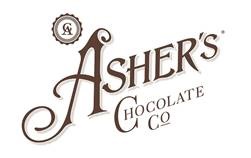 WHOLESALE INFORMATION INQUIRYPLEASE SEE THE FOLLOWING PAGE REGARDING OUR ECOMMERCE POLICYFirst Name Last Name Business Name Business Street Address Business City Business State Business Zip Code Business Phone # Contact Phone #Contact Email Address Tax ID # Type of Business  Candy Store                                Gift Store                                Bakery                                Florist                                Convenience Store and/or Deli                                OtherProduct Interest  Bulk                               Packages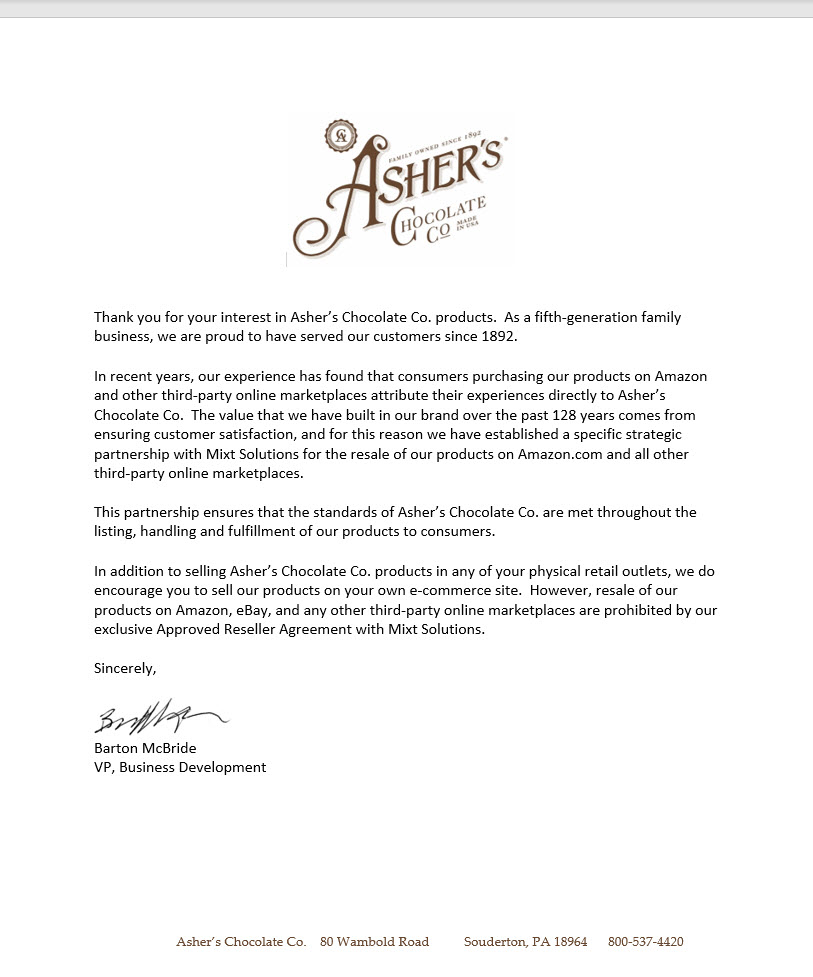 